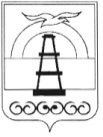 АДМИНИСТРАЦИЯ МУНИЦИПАЛЬНОГО ОБРАЗОВАНИЯ ГОРОДСКОЙ ОКРУГ «ОХИНСКИЙ»ПОСТАНОВЛЕНИЕот ______________                                                                                  № _______г. ОхаВ соответствии со статьей 16 Федерального закона от 06.10.2003 № 131-ФЗ «Об общих принципах организации местного самоуправления в Российской Федерации», статьей 12 Федерального закона от 12.01.1996            № 8-ФЗ «О погребении и похоронном деле», руководствуясь ст. 42 Устава муниципального образования городской округ «Охинский»,ПОСТАНОВЛЯЮ:1. Утвердить экономически обоснованные затраты по погребению умершего при отсутствии супруга, близких родственников, иных родственников либо законного представителя умершего или при невозможности осуществить ими погребение, при отсутствии иных лиц, взявших на себя обязанность осуществить погребение, а также погребение умерших, личность которых не установлена органами внутренних дел, на территории муниципального образования городской округ «Охинский» в размере 35 224,19 рубля.2. Опубликовать настоящее постановление в газете «Сахалинский нефтяник» и разместить на официальном сайте администрации муниципального образования городской округ «Охинский» www.adm-okha.ru.3. Контроль за исполнением настоящего постановления возложить на председателя комитета по управлению муниципальным имуществом и экономике муниципального образования городской округ «Охинский»         А.Е. Горбатова.  Об утверждении экономически обоснованных затрат по погребению умершего при отсутствии супруга, близких родственников, иных родственников либо законного представителя умершего или при невозможности осуществить ими погребение, при отсутствии иных лиц, взявших на себя обязанность осуществить погребение, а также погребение умерших, личность которых не установлена органами внутренних дел, на территории муниципального образования городской округ «Охинский»Глава муниципального образования городской округ «Охинский»Е.Н. Касьянова